PREPAREM EL TALLER: PLANTEM ARBRESAquí teniu la llista del arbres que plantarem.Haureu de buscar una foto i el nom comúNOM CIENTÌFICNOM COMÚFOTO DE LA PLANTAJuniperus thuriferaSavina turífera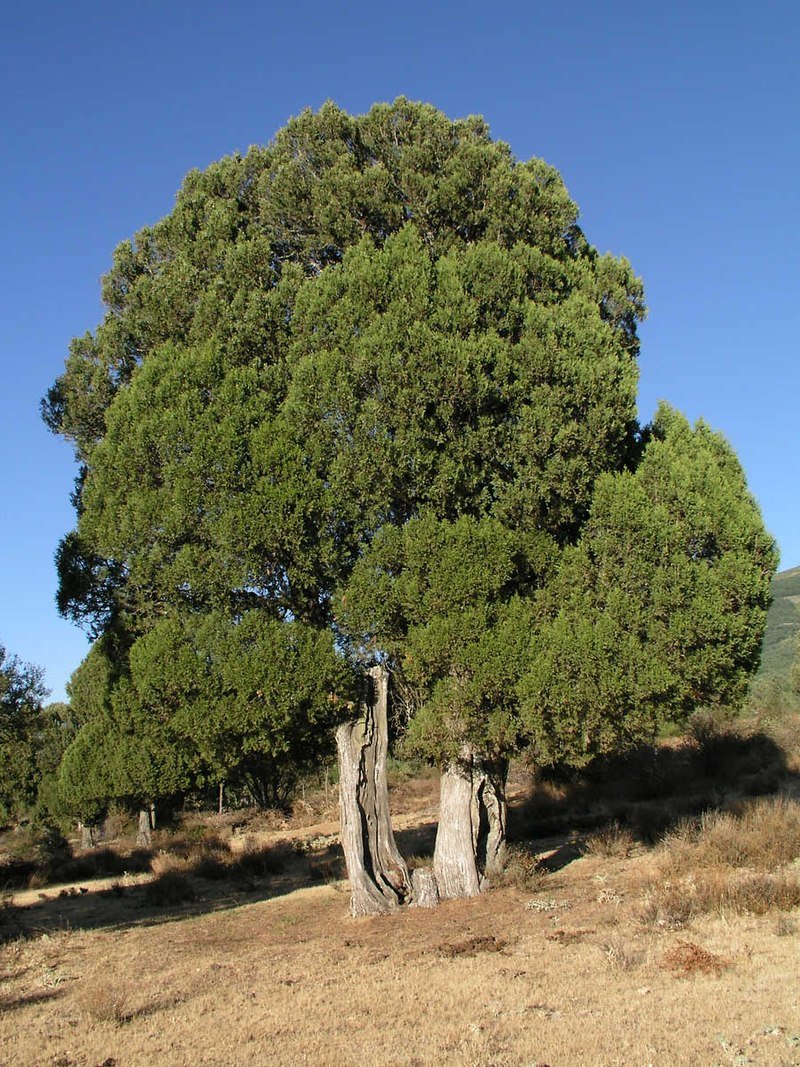 Ligustrum vulgareMyrtus communisPrunus mahalebQuercus suberTetraclinis articulataVitex agnus-cast